U.S. PERSONAL INCOME TAX CHECKLISTAttach W-2s if you have received employment income during the year.								             Taxpayer     Spouse Employer:  ______________________________________                                                            ______________________________________                     		                    ______________________________________                                                           Attach 1099-INTs if you have received any interest income during the yearAttach 1099-DIVs if you have received any dividend income during the year Attach K-1s and list the payers of the partnership, trust, s-corporation, or estate income____________________________________________________________________________________________________________________________________________________________________________________________________________________________________________________________________________Contributions for the tax year:                    Taxpayer                    SpouseWere there any amounts withdrawn during the year? If so, please attach 1099-Rs. If there were pension income distributed during the year, were the amounts reinvested for:Taxpayer    (Y / N )                 Spouse    ( Y / N )          [Please circle one] Did you receive:                                                                         Taxpayer                       Spouse Social Security Benefits                                     	                          Railroad Retirement                                                                              Please attach Forms 1099-SSA or 1099-RRA if the above is applicable to you or your spouse. If you sold any investments during the year, please fill in the below or provide copies of broker statements and/or details of stock, bond, mutual fund and other investment transactions. NOTE: For U.S. tax purposes we require original purchase date and sale date in order to determine whether short-term or long-term treatment is appropriatePlease attach 1099-B or any confirmation slips.                                                                      Taxpayer               Spouse                   If so, Amount Alimony Received                                                                                             ___________         Child Support 				                                                           ___________Prizes, Bonuses, Awards                                                                                 ___________Gambling, Lottery                                                                                             ___________Commissions                                                                                                    ___________Worker’s Compensation                                                                                  ___________Disability Income                                                                                              ___________Veteran’s Pension                                                                                            ___________State income Tax Refund                                                                                ___________Jury Duty                                                                                                          ___________Unreported Tips                                                                                               ___________Other _____________                                                                                      ___________Other _____________                                                                                      ___________Standard Deduction or Itemized DeductionsTaxpayer’s are entitled to claim a standard deduction of $12,200 for single filers ($24,400 for Married Filing Jointly). As the new tax law eliminated personal exemptions and doubled the standard deduction, it might be more beneficial to claim the standard deduction. Please complete the table below so that we may determine if it is more beneficial for you to claim the Standard Deduction or Itemized Deductions. Medical Insurance Premiums (Paid by you)  							                   Taxpayer                   Spouse Prescription Drugs                                                                        ______________      _____________                                                                        Glasses, Contacts                                                                         ______________      _____________Hearing aids                                                                                   ______________      _____________Braces                                                                                             ______________      _____________Medical Equipment                                                                        ______________      _____________Nursing care                                                                                   ______________      _____________Medical Therapy                                                                             ______________      _____________Dental/Orthodontist                                                                       ______________      _____________Other ___________                                                                        ______________      _____________Please attach ALL receipts confirming the amounts above. Personal Residence Property Tax (Attach Bills)                        ________________Investment Property Tax                                                               ________________State and local taxes 						  ________________Other ______________                                                                   ________________Mortgage Interest Paid (Attach 1098)                                           ________________(effective January 1, 2018, you can only claim a deduction for interest on up to $750,000 in qualified mortgage debt. For home equity loans and LOC, you can only take the deduction if you were using the money to build or improve your home on debt up to $100,000 ($50,000 if Married Filing Separately))Investment Interest          				               ________________Premiums Paid or accrued 					  ________________for qualified mortgage insurance  Student Interest Paid                                                                      ________________Note: Please provide official receipts if availableCash Contributions: Non-Cash Contributions:If you have made Estimated tax payments, please fill in the following below: Would you like to have your refunds directly deposited into your account?              Yes       NoIf so, please provide the following information for your account: Owner of Account                                                   Taxpayer            Spouse          Joint Type of Account               Checking              Savings Name of Financial Institution  _________________________________________________________Financial Institution Routing Transit Number   ____________________________Your Account Number                                         ____________________________Profit or Loss Statement:   				   CAD			       USDGross Income/ Sales $             		___________________       ___________________Cost of Goods Sold                                         ___________________       ___________________2. Expenses Advertising 					___________________      ____________________Auto and Truck Expense 			___________________      ____________________Bad Debts 					___________________      ____________________Bank Charges					___________________      ____________________Commission Paid 				___________________      ____________________Depreciation 					___________________	     ____________________Delivery & Freight				___________________      ____________________Dues & Subscriptions 				___________________      ____________________Employee Benefit Programs 			___________________      ____________________Insurance 					___________________      ____________________Interest Expense 				___________________      ____________________Office Expense 				___________________      ____________________Licenses and Permits 				___________________      ____________________Legal and Professional Services 		___________________      ____________________Meals & Entertainment 			___________________      ____________________Parking & Tolls 				___________________	     ____________________Rents 						___________________      ____________________Repairs & Maintenance		             ___________________      ____________________ Salaries and Wages 				___________________      ____________________Taxes						___________________      ____________________Travel 							Airfare 					___________________      ____________________	Hotel/lodging 				___________________      ____________________	Transportation				___________________      ____________________Utilities 	Telephone 				___________________      ____________________	Internet service 			___________________      ____________________Other Expenses              _______________			___________________      ____________________ 	_______________			___________________      ____________________	_______________			___________________      ____________________	_______________			___________________      ____________________	_______________			___________________      ____________________3. Capital Asset Purchases Did you purchase any assets during the year? If so, please provide the date of purchase, the asset description and the amount of the purchase.                             Date                               Asset Description		       Amount ___________________             ____________________              __________________________________             ____________________              __________________________________             ____________________              _______________4. Vehicle WorksheetIf you are claiming car or truck expenses, please complete the work sheet below. Vehicle 1Date when you placed your vehicle in service for business purposes?       __/__/______Cost of vehicle       	            				       ___________	Make and Model of Vehicle			                    ___________Total miles driven Jan thru Dec 			       ___________Business miles driven Jan thru Dec 		                    ___________Commuting miles                            		                    ___________Is this vehicle leased?          Yes 	 NoIf yes, what are the vehicle lease payments for the year    ___________Expenses incurred for the vehicle (if applicable):Gas		           		                                              ___________	Repairs & Maintenance 				       ___________Car Washes						       ___________Insurance					                    ___________Vehicle Registration Fee 			                    ___________Interest on Vehicle Loan                                                        ___________Vehicle 2Date when you placed your vehicle in service for business purposes?       __/___/______Cost of vehicle       	            				       ___________	Make and Model of Vehicle			                    ___________Total miles driven Jan thru Dec 			       ___________Business miles driven Jan thru Dec 		                    ___________Commuting miles                            		                    ___________Is this vehicle leased?          Yes 	 NoIf yes, what are the vehicle lease payments for the year    ___________Expenses incurred for the vehicle (if applicable):Gas		           		                                              ___________	Repairs & Maintenance 				       ___________Car Washes						       ___________Insurance					                    ___________Vehicle Registration Fee 			                    ___________Interest on Vehicle Loan                                                        ___________Supplemental Income and Loss 1. Income or Loss from Rental Real Estate and Royalties Did you make any payments in 2020 that will require you to file Form(s) 1099?    Yes    NoPhysical Address of each Property                                           Rental Days             Personal Use Days #1______________________________________________       ___________               ____________#2______________________________________________       ___________               ____________#3______________________________________________       ___________               ____________#4______________________________________________       ___________               ____________Rental Property #1: Did you purchase the property this year? If so, please provide the date:     __/__/_____Please provide the cost of the property and any improvements made to the propertyCost: _____________               Improvements: ______________Rental Property #2: Did you purchase the property this year? If so, please provide the date:     __/__/_____Please provide the cost of the property and any improvements made to the propertyCost: _____________               Improvements: ______________Rental Property #3: Did you purchase the property this year? If so, please provide the date:     __/__/_____Please provide the cost of the property and any improvements made to the propertyCost: _____________               Improvements: ______________Rental Property #4: Did you purchase the property this year? If so, please provide the date:     __/__/_____Please provide the cost of the property and cost of any improvements made to the property:Cost: _____________               Improvements: ______________Rental Income and Expenses Worksheet:			      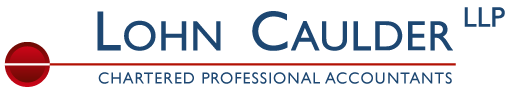 1. Personal INFORMATION1. Personal INFORMATIONFull name: U.S. SSN:Street Address: City, Province & Postal Code:Telephone number: Date of birth:Cell number: Occupation:Fax number: Marital Status:EmailCitizenship:2. SPOUSE INFORMATION2. SPOUSE INFORMATIONFull name: U.S. SSN:Telephone number: Date of birth:Cell number: Occupation:EmailCitizenship:3. dependent information3. dependent informationFull name: Full name: U.S. SSN:U.S. SSN:Date of birth:Date of birth:Full name: Full name: U.S. SSN:U.S. SSN:Date of birth:Date of birth:4. TAX INFORMATION CHECKLISTCopy of your prior year tax return if not prepared by Lohn CaulderCopy of your 2020 Canadian T1 return if not prepared by Lohn Caulder (including the relevant T4, T5, RRSP tax slips)Copies of any notices or letters received from the IRS (if received)  Did you give a gift of more than $15,000 to one or more people during the year? Do you own a 10% or more interest (shares/capital) in any non-U.S. private entity such as a corporation or partnership? If so, please provide the financial statements and tax return of the entity for the 2020 tax yearDo you have investments in non-U.S. mutual funds and/or income trusts? If so, please provide copies of all brokerage statements for your non-registered accountsIf you have a TFSA account(s) please provide summary of income and gains/losses for the year or attach all the TFSA account statements for the year.Do you have business or professional income? If yes, please complete Appendix A attached below for the Schedule C supplement for each business.Did you earn rental income from a property during the year? If so, please complete Appendix B attached below for the Schedule E supplement for each rental property. Did you have an interest in or signing authority over foreign bank and/or financial accounts with an aggregate value of over $10,000 US at any time during the year? If so, you are required to file Form 114. Please complete an FBAR supplementary form to provide this information Did you reside outside the United States for the entire calendar year (2020) and do you plan to claim the Foreign Earned Income (and Foreign Housing Exclusion) if applicable?Did you receive the Economic Impact Payment (Stimulus Check) in 2020? YES / NOIf yes, please provide the amount received $1,200 / $2,400 / Other5. WAGE, SALARY INCOME 6. INTEREST INCOME PAYERAMOUNT7. DIVIDEND INCOME 7. DIVIDEND INCOME PAYERAMOUNT8. PARTNERSHIP, TRUST, ESTATE INCOME 9. INDIVIDUAL RETIREMENT ACCOUNT (IRA) AmountDate Contributed10. PENSION, ANNUITY INCOME 11. SALE OF INVESTMENTS Investment TypeDate AcquiredDate SoldSale PriceCost12. OTHER INCOME 13. MEDICAL EXPENSES 14. OTHER TAXES PAID 15. INTEREST EXPENSE16. CHARITABLE DONATIONS OrganizationAmountOrganizationFair Value of Goods ($)17. ESTIMATED TAX PAID Due Date of PaymentDate PaidFederalState18. QUESTIONS, COMMENTS OR OTHER INFORMATION 19. DIRECT DEPOSIT/ REFUND APPENDIX A: SCHEDULE C SUPPLEMENT APPENDIX B: SCHEDULE E SUPPLEMENTIncome:Rental #1Rental #1Rental #2Rental #2Rental #3Rental #3Rental #4Rental #4Currency (Please fill in the applicable currency)CADUSDCADUSDCADUSDCADUSDRent ReceivedExpenses:AdvertisingCleaning & Maintenance CostInsurance CostLegal & Professional FeesManagement FeeMortgage interest paid to BankRepairsSuppliesTaxes UtilitiesCommission PaidOther (Describe)